INDICAÇÃO Nº 1470/2015Sugere ao Poder Executivo estudos para a poda de duas árvores existentes na Rua João Candido Rangel esquina com a Avenida Cillos ao lado do restaurante Belisq,no bairro São Francisco , neste município.Excelentíssimo Senhor Prefeito Municipal,                                   Nos termos do Art. 108 do Regimento Interno desta Casa de Leis, dirijo - me a Vossa Excelência para sugerir que, por intermédio do Setor competente, que seja realizado estudo para poda de duas árvores existentes na Rua João Candido Rangel esquina com a Avenida Cillos ao lado do restaurante Belisq,no bairro São Francisco , neste município.Justificativa:              Os moradores estão reclamando que as mesmas estão entre os fios e que precisam de poda urgentemente.    Plenário “Dr. Tancredo Neves”, em  10 de abril de 2.015.Celso Ávila- vereador - 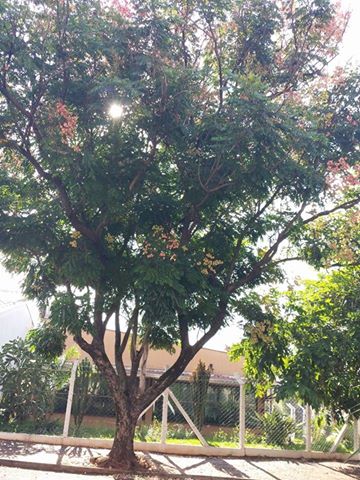 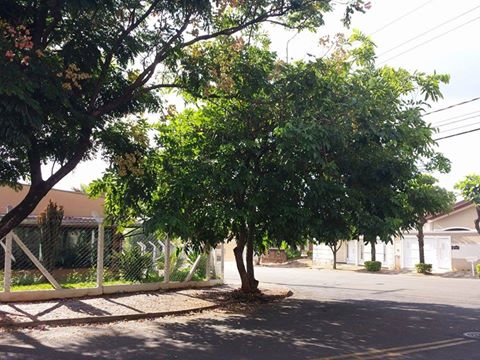 